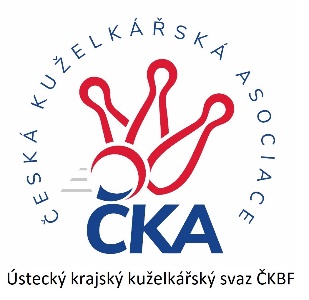         Z P R A V O D A J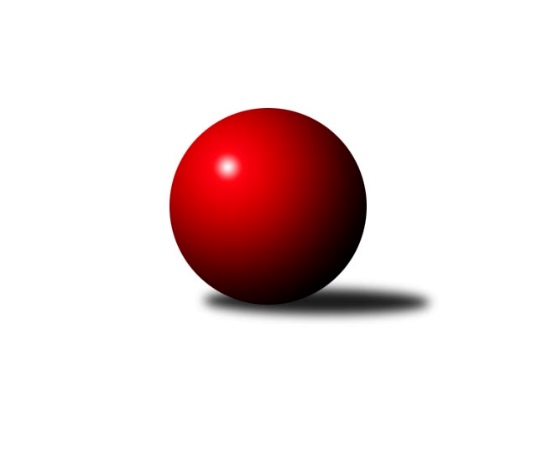 Č.2Ročník 2023/2024	23.9.2023Nejlepšího výkonu v tomto kole: 2662 dosáhlo družstvo: TJ Teplice Letná BKrajský přebor Ústeckého kraje 2023/2024Výsledky 2. kolaSouhrnný přehled výsledků:TJ Lokomotiva Ústí n. L. C	- SKK Bílina	2:6	2400:2512	5.0:7.0	22.9.TJ Elektrárny Kadaň B	- Sokol Spořice	3:5	2475:2501	6.0:6.0	23.9.TJ Teplice Letná B	- Sokol Ústí n. L.	7:1	2662:2539	7.5:4.5	23.9.TJ KK Louny	- SKK Podbořany B	3:5	2438:2597	5.0:7.0	23.9.Tabulka družstev:	1.	TJ Teplice Letná B	2	2	0	0	14.0 : 2.0 	15.5 : 8.5 	 2524	4	2.	SKK Podbořany B	2	2	0	0	11.0 : 5.0 	16.0 : 8.0 	 2599	4	3.	SKK Bílina	2	2	0	0	11.0 : 5.0 	11.0 : 13.0 	 2468	4	4.	Sokol Ústí n. L.	2	1	0	1	6.0 : 10.0 	11.5 : 12.5 	 2454	2	5.	Sokol Spořice	2	1	0	1	6.0 : 10.0 	10.0 : 14.0 	 2429	2	6.	TJ Elektrárny Kadaň B	2	0	0	2	6.0 : 10.0 	14.0 : 10.0 	 2408	0	7.	TJ KK Louny	2	0	0	2	6.0 : 10.0 	10.0 : 14.0 	 2356	0	8.	TJ Lokomotiva Ústí n. L. C	2	0	0	2	4.0 : 12.0 	8.0 : 16.0 	 2410	0Podrobné výsledky kola:	 TJ Lokomotiva Ústí n. L. C	2400	2:6	2512	SKK Bílina	Zdenek Ramajzl	 	 223 	 160 		383 	 1:1 	 428 	 	214 	 214		Martin Vích	Marcela Bořutová	 	 216 	 207 		423 	 0:2 	 486 	 	249 	 237		Lukáš Uhlíř	Květuše Strachoňová	 	 213 	 219 		432 	 2:0 	 395 	 	189 	 206		Jitka Šálková	Jitka Sottnerová	 	 196 	 177 		373 	 0:2 	 398 	 	199 	 199		Pavlína Černíková	Roman Exner	 	 216 	 204 		420 	 1:1 	 411 	 	202 	 209		Jiří Pavelka	Alexandr Moróc	 	 179 	 190 		369 	 1:1 	 394 	 	215 	 179		Martin Čechorozhodčí: Josef MatoušekNejlepší výkon utkání: 486 - Lukáš Uhlíř	 TJ Elektrárny Kadaň B	2475	3:5	2501	Sokol Spořice	Jan Zach	 	 210 	 203 		413 	 2:0 	 380 	 	185 	 195		Jiří Wetzler	Nataša Triščová	 	 203 	 212 		415 	 2:0 	 370 	 	182 	 188		Horst Schmiedl	Kateřina Ambrová	 	 199 	 195 		394 	 0:2 	 434 	 	234 	 200		Jiřina Kařízková	Antonín Onderka	 	 212 	 222 		434 	 0:2 	 497 	 	260 	 237		Štefan Kutěra	Barbora Ambrová	 	 167 	 224 		391 	 1:1 	 385 	 	191 	 194		Václav Kordulík	Zdeněk Hošek	 	 209 	 219 		428 	 1:1 	 435 	 	219 	 216		Jitka Jindrovározhodčí: Robert AmbraNejlepší výkon utkání: 497 - Štefan Kutěra	 TJ Teplice Letná B	2662	7:1	2539	Sokol Ústí n. L.	Jindřich Formánek	 	 209 	 255 		464 	 1:1 	 425 	 	211 	 214		Petr Bílek	Rudolf Březina	 	 208 	 232 		440 	 2:0 	 413 	 	201 	 212		Petr Kunt ml.	Martin Lukeš	 	 193 	 203 		396 	 0.5:1.5 	 410 	 	207 	 203		Petr Kunt st.	Tomáš Rabas	 	 219 	 227 		446 	 2:0 	 402 	 	189 	 213		Jindřich Wolf	Tomáš Čecháček	 	 225 	 230 		455 	 1:1 	 444 	 	207 	 237		Petr Staněk	Vojtěch Filip	 	 242 	 219 		461 	 1:1 	 445 	 	205 	 240		Petr Kunešrozhodčí: David BoušaNejlepší výkon utkání: 464 - Jindřich Formánek	 TJ KK Louny	2438	3:5	2597	SKK Podbořany B	Jitka Rollová	 	 234 	 216 		450 	 1:1 	 438 	 	203 	 235		Pavel Stupka	Petr Pop *1	 	 200 	 203 		403 	 2:0 	 378 	 	197 	 181		Kristýna Ausbuherová	Daniela Hlaváčová	 	 229 	 213 		442 	 2:0 	 413 	 	208 	 205		Vlastimil Heryšer	Miroslav Kesner	 	 184 	 208 		392 	 0:2 	 476 	 	239 	 237		Rudolf Hofmann	Radek Jung	 	 191 	 189 		380 	 0:2 	 458 	 	225 	 233		Vladislav Krusman	Václav Valenta st.	 	 196 	 175 		371 	 0:2 	 434 	 	205 	 229		Kamil Srkalrozhodčí: Daniela Hlaváčovástřídání: *1 od 21. hodu Milan BaštaNejlepší výkon utkání: 476 - Rudolf HofmannPořadí jednotlivců:	jméno hráče	družstvo	celkem	plné	dorážka	chyby	poměr kuž.	Maximum	1.	Kamil Srkal 	SKK Podbořany B	444.50	297.5	147.0	4.5	2/2	(455)	2.	Lukáš Uhlíř 	SKK Bílina	443.00	305.0	138.0	6.0	2/2	(486)	3.	Štefan Kutěra 	Sokol Spořice	439.50	303.5	136.0	8.0	2/2	(497)	4.	Jitka Rollová 	TJ KK Louny	432.50	297.0	135.5	8.0	2/2	(450)	5.	Zdeněk Hošek 	TJ Elektrárny Kadaň B	432.00	304.5	127.5	7.0	2/2	(436)	6.	Vojtěch Filip 	TJ Teplice Letná B	430.00	290.5	139.5	6.5	2/2	(461)	7.	Jindřich Formánek 	TJ Teplice Letná B	429.50	294.0	135.5	7.0	2/2	(464)	8.	Tomáš Rabas 	TJ Teplice Letná B	427.00	294.0	133.0	7.5	2/2	(446)	9.	Tomáš Čecháček 	TJ Teplice Letná B	426.50	300.0	126.5	8.5	2/2	(455)	10.	Pavel Stupka 	SKK Podbořany B	422.50	297.0	125.5	7.0	2/2	(438)	11.	Petr Kunt  st.	Sokol Ústí n. L.	419.50	282.0	137.5	10.0	2/2	(429)	12.	Rudolf Březina 	TJ Teplice Letná B	419.50	297.5	122.0	7.0	2/2	(440)	13.	Petr Staněk 	Sokol Ústí n. L.	419.00	296.5	122.5	7.5	2/2	(444)	14.	Vlastimil Heryšer 	SKK Podbořany B	417.50	289.0	128.5	7.5	2/2	(422)	15.	Jiřina Kařízková 	Sokol Spořice	417.00	311.0	106.0	11.5	2/2	(434)	16.	Květuše Strachoňová 	TJ Lokomotiva Ústí n. L. C	415.50	288.0	127.5	6.5	2/2	(432)	17.	Jitka Jindrová 	Sokol Spořice	415.00	289.0	126.0	6.0	2/2	(435)	18.	Marcela Bořutová 	TJ Lokomotiva Ústí n. L. C	414.50	290.5	124.0	5.5	2/2	(423)	19.	Daniela Hlaváčová 	TJ KK Louny	414.50	293.5	121.0	7.0	2/2	(442)	20.	Petr Kuneš 	Sokol Ústí n. L.	408.50	284.0	124.5	10.5	2/2	(445)	21.	Martin Čecho 	SKK Bílina	406.50	295.5	111.0	9.5	2/2	(419)	22.	Barbora Ambrová 	TJ Elektrárny Kadaň B	406.00	286.0	120.0	5.0	2/2	(421)	23.	Kateřina Ambrová 	TJ Elektrárny Kadaň B	406.00	287.0	119.0	9.5	2/2	(418)	24.	Petr Kunt  ml.	Sokol Ústí n. L.	405.00	274.5	130.5	7.0	2/2	(413)	25.	Antonín Onderka 	TJ Elektrárny Kadaň B	405.00	281.5	123.5	5.0	2/2	(434)	26.	Pavlína Černíková 	SKK Bílina	403.00	283.0	120.0	6.5	2/2	(408)	27.	Jindřich Wolf 	Sokol Ústí n. L.	400.00	275.5	124.5	14.0	2/2	(402)	28.	Jiří Pavelka 	SKK Bílina	399.50	296.0	103.5	9.0	2/2	(411)	29.	Jitka Šálková 	SKK Bílina	397.00	283.0	114.0	12.0	2/2	(399)	30.	Alexandr Moróc 	TJ Lokomotiva Ústí n. L. C	394.00	272.5	121.5	10.5	2/2	(419)	31.	Martin Lukeš 	TJ Teplice Letná B	391.50	282.5	109.0	8.0	2/2	(396)	32.	Václav Kordulík 	Sokol Spořice	388.50	274.5	114.0	7.0	2/2	(392)	33.	Kristýna Ausbuherová 	SKK Podbořany B	387.50	272.5	115.0	8.0	2/2	(397)	34.	Zdenek Ramajzl 	TJ Lokomotiva Ústí n. L. C	384.50	279.0	105.5	11.0	2/2	(386)	35.	Radek Jung 	TJ KK Louny	382.00	278.0	104.0	12.0	2/2	(384)	36.	Jitka Sottnerová 	TJ Lokomotiva Ústí n. L. C	382.00	281.0	101.0	13.0	2/2	(391)	37.	Horst Schmiedl 	Sokol Spořice	380.50	278.5	102.0	7.0	2/2	(391)	38.	Václav Valenta  st.	TJ KK Louny	360.50	258.5	102.0	10.5	2/2	(371)	39.	Miroslav Kesner 	TJ KK Louny	356.50	258.5	98.0	15.5	2/2	(392)		Rudolf Hofmann 	SKK Podbořany B	476.00	311.0	165.0	4.0	1/2	(476)		David Marcelly 	SKK Podbořany B	464.00	320.0	144.0	4.0	1/2	(464)		Vladislav Krusman 	SKK Podbořany B	458.00	315.0	143.0	9.0	1/2	(458)		Leona Radová 	SKK Podbořany B	455.00	319.0	136.0	12.0	1/2	(455)		Martin Vích 	SKK Bílina	428.00	307.0	121.0	7.0	1/2	(428)		Petr Bílek 	Sokol Ústí n. L.	425.00	292.0	133.0	5.0	1/2	(425)		Roman Exner 	TJ Lokomotiva Ústí n. L. C	420.00	287.0	133.0	7.0	1/2	(420)		Josef Matoušek 	TJ Lokomotiva Ústí n. L. C	419.00	300.0	119.0	9.0	1/2	(419)		Václav Valenta  ml.	TJ KK Louny	416.00	284.0	132.0	5.0	1/2	(416)		Nataša Triščová 	TJ Elektrárny Kadaň B	415.00	292.0	123.0	6.0	1/2	(415)		Jan Zach 	TJ Elektrárny Kadaň B	413.00	291.0	122.0	11.0	1/2	(413)		Zdeněk Vítr 	SKK Bílina	410.00	286.0	124.0	3.0	1/2	(410)		Petr Andres 	Sokol Spořice	397.00	282.0	115.0	3.0	1/2	(397)		Jiří Wetzler 	Sokol Spořice	380.00	254.0	126.0	9.0	1/2	(380)		Milan Schoř 	Sokol Ústí n. L.	378.00	255.0	123.0	11.0	1/2	(378)		Pavel Bidmon 	TJ Elektrárny Kadaň B	357.00	234.0	123.0	5.0	1/2	(357)		Robert Ambra 	TJ Elektrárny Kadaň B	333.00	245.0	88.0	17.0	1/2	(333)Sportovně technické informace:Starty náhradníků:registrační číslo	jméno a příjmení 	datum startu 	družstvo	číslo startu25522	Milan Bašta	23.09.2023	TJ KK Louny	1x21303	Jan Zach	23.09.2023	TJ Elektrárny Kadaň B	1x4044	Petr Pop	23.09.2023	TJ KK Louny	1x
Hráči dopsaní na soupisku:registrační číslo	jméno a příjmení 	datum startu 	družstvo	19815	Rudolf Hofmann	23.09.2023	SKK Podbořany B	20171	Roman Exner	22.09.2023	TJ Lokomotiva Ústí n. L. C	Program dalšího kola:3. kolo30.9.2023	so	9:00	SKK Bílina - TJ KK Louny	30.9.2023	so	9:00	TJ Teplice Letná B - TJ Elektrárny Kadaň B	30.9.2023	so	9:00	Sokol Ústí n. L. - SKK Podbořany B	Nejlepší šestka kola - absolutněNejlepší šestka kola - absolutněNejlepší šestka kola - absolutněNejlepší šestka kola - absolutněNejlepší šestka kola - dle průměru kuželenNejlepší šestka kola - dle průměru kuželenNejlepší šestka kola - dle průměru kuželenNejlepší šestka kola - dle průměru kuželenNejlepší šestka kola - dle průměru kuželenPočetJménoNázev týmuVýkonPočetJménoNázev týmuPrůměr (%)Výkon1xŠtefan KutěraSokol Spořice4971xŠtefan KutěraSokol Spořice119.064971xLukáš UhlířBílina4861xLukáš UhlířBílina117.244861xRudolf HofmannPodbořany B4761xRudolf HofmannPodbořany B110.924761xJindřich FormánekTeplice B4641xJindřich FormánekTeplice B109.464641xVojtěch FilipTeplice B4611xVojtěch FilipTeplice B108.754611xVladislav KrusmanPodbořany B4581xTomáš ČecháčekTeplice B107.34455